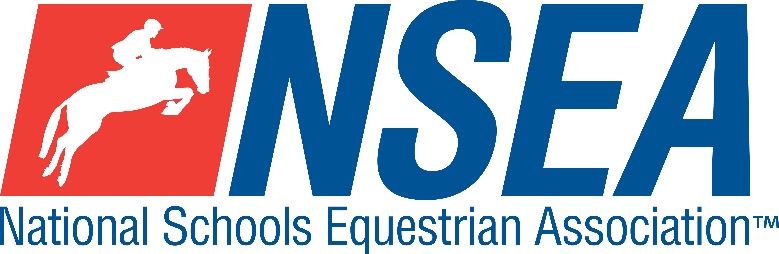 NSEA Eventers Challenge Northallerton Equestrian Centre
MONDAY 3rd MAYIncluding 

 70, 80, 90 & 1m qualifying classes for the 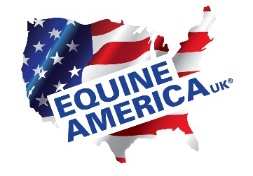 NSEA Eventers Challenge Final @ Hickstead 
May 2021
Top 2 teams & 4 individuals to qualifyThis competition is open to schools from all counties and will also count for RPL pointsOrganiser: Tina WalkerEntries to: www.northallertonequestriancentre.co.ukEntries Close: Friday 30th AprilThe Course is made up of SJ & simulated XC fences with an optimum time & no style marks. Larger arenas may use secured XC portables. Riders will jump a series of show jumps and then proceed immediately into the XC phase which is run on an optimum time of 350- 375m/m. 
Class 1   Mini 70-75cm Team & Individual (Hickstead qualifier)
Single phase.  All team riders automatically count as individuals.

Class 2  Novice 80-85cm Team & Individual (Hickstead qualifier)
Single phase.  All team riders automatically count as individuals.

Class 3  Intermediate 90-95cm Team & Individual  (Hickstead qualifier)
Single phase.  All team riders automatically count as individuals

Class 4   1m-1.05 Open Team & Individual (Hickstead qualifier)
Single phase.  All team riders automatically count as individuals Teams of 3 or 4, best 3 scores to count
Entry Fee for classes 1 -4 = £30 (no extra charge for medics)
Paramedic First Aid Cover Entries close 
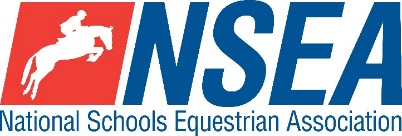 NSEA Eventers Challenge Rules for Scoring 2021The intention of these rules is to reward riders who have a clear round and to penalise riders who have jumping penalties or who are significantly faster than the Optimum Time. Where there are several competitors with a clear round, then the nearest to the Optimum Time will win, rewarding an appropriate judgement of pace around the course.EC1) Open to Teams and Individuals        Riders will jump a course of 5-8 show jumps and then proceed immediately into the XC phase of 8-15 simulated XC fences, depending on the size of the arena        The speed for the XC phase will be between 320m/m to 375m/m depending on the size of the arena – smaller arena = tighter turns which slow you down. A larger arena with flowing lines will ride on a quicker time. The speed for each class will be given in the schedule or on the noticeboard at the event. Times will be recorded to one-hundredth of a second if the timing equipment allows.        NSEA/BE Eventing Rules for tack and rider equipment for XC.        There will be no style mark. No age restriction on the mini (70/75) class.        Top two teams and 4 Individuals at each height to qualify for the NSEA Eventers Challenge Championship to be held at Hickstead in May. EC2) Dress: XC colours, body protectors are compulsory. Hair must be above collar length, long hair to be kept in place in a hair net. Rider must wear BE approved skull caps, no fixed peak SJ hats.EC3) The competitor with the fewest penalties wins. In the event of a tie, the competitor closest to the optimum time will be the winner. In the team competition, the total of the best three scores is used to place the team. The combined difference from the Optimum Time of the 3 best scores is used to break any ties.EC4) The top 2 teams & 4 individuals at each qualifier will qualify for the NSEA Eventers Challenge Championship. EC5) Organisers are asked to ensure that the XC phase includes elements that give a choice about the track and therefore the time taken. Organisers are asked not to display a clock showing the time taken visible to the rider to as the aim is to educate riders to ride by feel.Penalties are awarded as followsDisclaimer… please see www.northallertonequestriancentre.co.ukYour Responsibility
All persons attending the event must take all reasonable precautions to avoid and prevent accidents and must obey instructions given by the Organiser or by officials and stewards on its behalf.All competitors and those associated with their school are the responsibility of the Team Manager whilst at the competitionTV & Photography
Please note that professional photographers will be present at NSEA competitions. There may also be TV cameras at the Championships.  Please indicate on the entry form if you do not wish to appear in press coverage/ TV or photos taken by our official photographersChild Protection & Safeguarding
If you have any concerns, please contact the NSEA on tel 07552 836032  / competition@nsea.co.uk to be put in contact with our designated Child Protection Officer. If you have immediate concerns, you can contact 
Childline tel 0800 1111 or NSPCC tel 0808 800 5000General informationPlease ensure that you do not muck out your horsebox onto the Car Park. Take all litter home with you.All dogs must be kept on leads at all times. Any dog mess must be cleared up.Outside assistance will not be tolerated- and could result in elimination.NSEA affiliated competitors only may warm up & compete horses on the show groundAll competitions, parents and representatives from every school must ensure that they act courteously to stewards and officials at all times. Rudeness will not be tolerated.In the event of cancellation, you entry will be refunded on receipt of a sae, less £5 per cheque admin fee.Have a good day!RulesNSEA / BE Eventing Rules for tack & rider equipment.NSEA General & Competition Rules 2020/21Note- NSEA Rules- hair up please.Start Times will be available on the NSEA website 2 days before the competition on	www.nsea.org.uk   www.northallertonequestriancentre.co.uk 
Team Managers- Coronavirus Protocols
For the most up to date information, please see the NSEA website news page

Please ask parents of every rider to undergo the following brief health check prior to leaving home in order to help us to minimise the spread of Coronavirus. Help us to protect the sport we love.1. Make sure that all competitors and their families are not breaching lockdown quarantine measures. If anyone within the household of a rider who is competing shows any symptoms of coronavirus, please stay home.2 The attending parent needs to undertake a brief health check on the morning of the competition.
- Take the temperature of everyone planning to attend the competition
- Has anyone suffered from a persistent cough, loss of taste or smell or have a fever / temperature?
- If anyone has a temperature over 37.8, the household should seek advice and must not attend the competition.3 Make sure that you have allocated an adult in charge of your squad social distancing, who familiarises themselves with one way systems & protocols at the venue. They will need to keep reminding everyone as it is easy to forget both on and off the horse. It is important that we keep everyone in small groups or ‘bubbles’ and KEEP YOUR DISTANCE, so please follow show centre instructions.4 Don’t forget your hand sanitiser (use it on arrival at the venue)  & PPE.  Venues are providing hand sanitiser, but if there are shortages, they could run out. Teams need to be prepared, if this happens. There will also be hot water, soap & hand towels available in bathrooms. 5 If anyone becomes unwell at the event, isolate them & the party they travelled with away from the rest of the riders and seek medical help. Paramedics are in attendance at NSEA events.6 Limit numbers of personnel. No spectators at events. One parent per competitor where possible.7 Please do not stay longer than necessary at the competition. ARRIVE, COMPETE, LEAVE, in order to minimise numbers on site at any time. All results will be available online.8 Social Media. Some parts of the press have questioned the relevance of equestrian sport during this time of coronavirus. Be careful what your squad- parents and riders, post on social media in order to help us to protect our sport.ARRIVE, COMPETE, LEAVE, in order to minimise numbers on site at any time. Keep your distance and help us to protect the sport we love.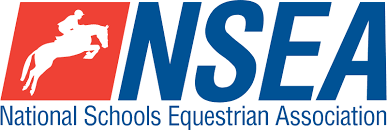 HEALTH CHECK BEFORE YOU LEAVEONE PARENT PER COMPETITOR WHERE POSSIBLEKEEP YOUR DISTANCE - DON’T BURST YOUR BUBBLEPRACTISE GOOD HAND HYGIENEARRIVE, COMPETE, LEAVE Knockdown (to include SJ and knockable xc fences)4 penalties1st Refusal4 penalties2nd Refusal8 penalties3rd RefusalEliminationRider FallEliminationHorse FallEliminationStarting before the bell, retaking an obstacle already jumped, error of course or outside assistanceEliminationWhere the Optimum Time is 120 seconds or less, for every commenced second in excess of 10 seconds under the optimum time1 penaltyWhere the Optimum Time more than 120 seconds, for every commenced second in excess of 15 seconds under the optimum time1 penaltyExceeding time limit (2 times the Optimum Time)Elimination